Supplementary MaterialSupplementary Table 1. Table S1: Raw scores to the cognitive tests at baseline, year 1 and year 5.The data are provided as mean (standard deviation) at each time point. SRT=Selective Reminding Test; LTS=long-term storage; CLTR=consistent long-term retrieval; SRT-DR=delayed recall; BVMTR= Brief Visual Memory Test Revised; BVMTR-DR=delayed recall. Supplementary Figure 1. Figure S1: Structural connectome matrices for patients at baseline, year 1 and year 5.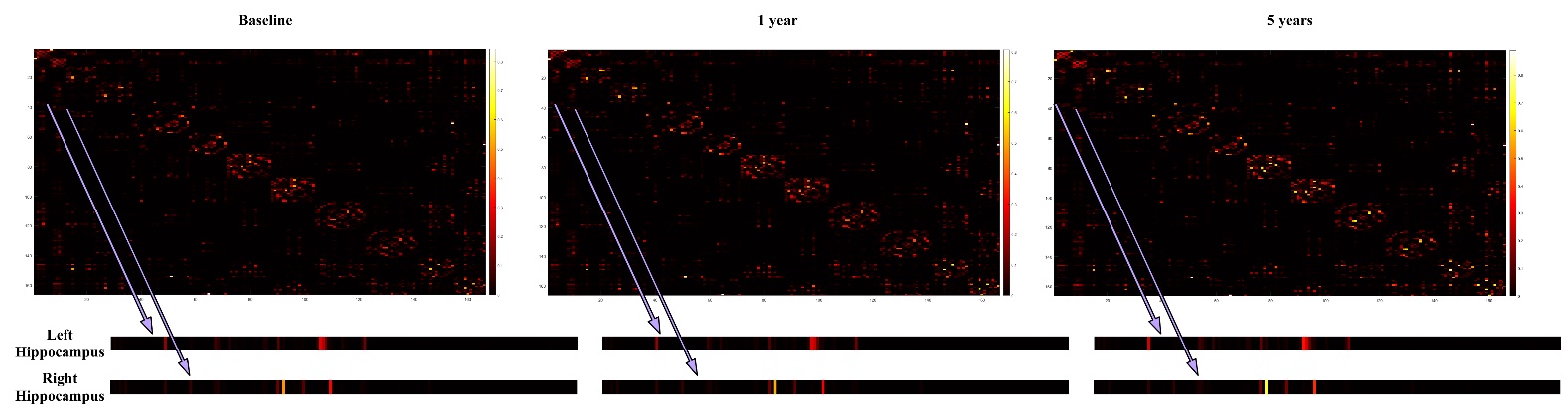 Supplementary Figure 2. Figure S2: Functional connectome matrices for patients at baseline, year 1 and year 5.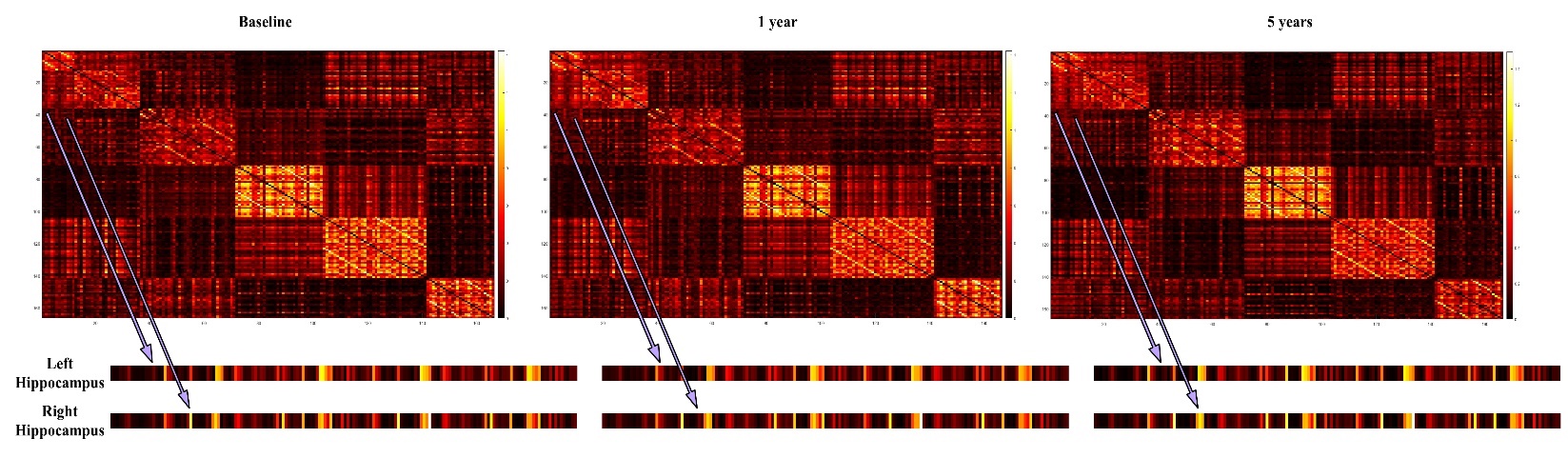 Cognitive testBaselineBaseline1 year1 year5 years5 yearsPatientsControlsPatientsControlsPatientsControlsSRT-LTS59.594 (8.210)60 (10.832)60.094 (9.074)62 (7.067)61.065 (9.313)64 (9.191)SRT-CLTR53.031 (13.015)53 (15.556)53.969 (12.212)54 (14.621)56.065 (13.706)62 (11.549)SRT-DR11.188 (1.693)11 (1.229)11.031 (1.231)11 (0.966)11.226 (1.309)12 (0.948)BVMTR-learning27.594 (5.797)30 (6.074)30.156 (4.608)30 (5.461)29.097 (5.394)30 (4.575)BVMTR-DR10.219 (1.996)11 (1.686)10.969 (1.636)11 (1.646)11 (1.461)11 (1.154)